ПОЛУЧЕНИЕ КВАЛИФИЦИРОВАННОГО СЕРТИФИКАТА КЛЮЧАПРОВЕРКИ ЭЛЕКТРОННОЙ ПОДПИСИ                       (КВАЛИФИЦИРОВАННЫЙ СЕРТИФИКАТ)КТО МОЖЕТ ОБРАТИТЬСЯ ЗА ПОЛУЧЕНИЕМ КВАЛИФИЦИРОВАННОГО СЕРТИФИКАТА  В УДОСТОВЕРЯЮЩИЙ ЦЕНТР ФНС РОССИИ?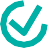 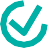 КУДА МОЖНО ОБРАТИТЬСЯ ЗА ПОЛУЧЕНИЕМКВАЛИФИЦИРОВАННОГО СЕРТИФИКАТА?�	 Услуга по выдаче квалифицированного сертификата предоставляется в территориальных налоговых органах Иркутской области:ЧТО    НЕОБХОДИМО    ДЛЯ    ПОЛУЧЕНИЯ    КВАЛИФИЦИРОВАННОГО    СЕРТИФИКАТА           В  УДОСТОВЕРЯЮЩЕМ ЦЕНТРЕ ФНС РОССИИ?� Документ, удостоверяющий личность� СНИЛС� USB-НОСИТЕЛЬ КЛЮЧЕВОЙ ИНФОРМАЦИИ (токен) для записи квалифицированного сертификата и  ключа электронной подписи, сертифицированный ФСТЭК России или ФСБ России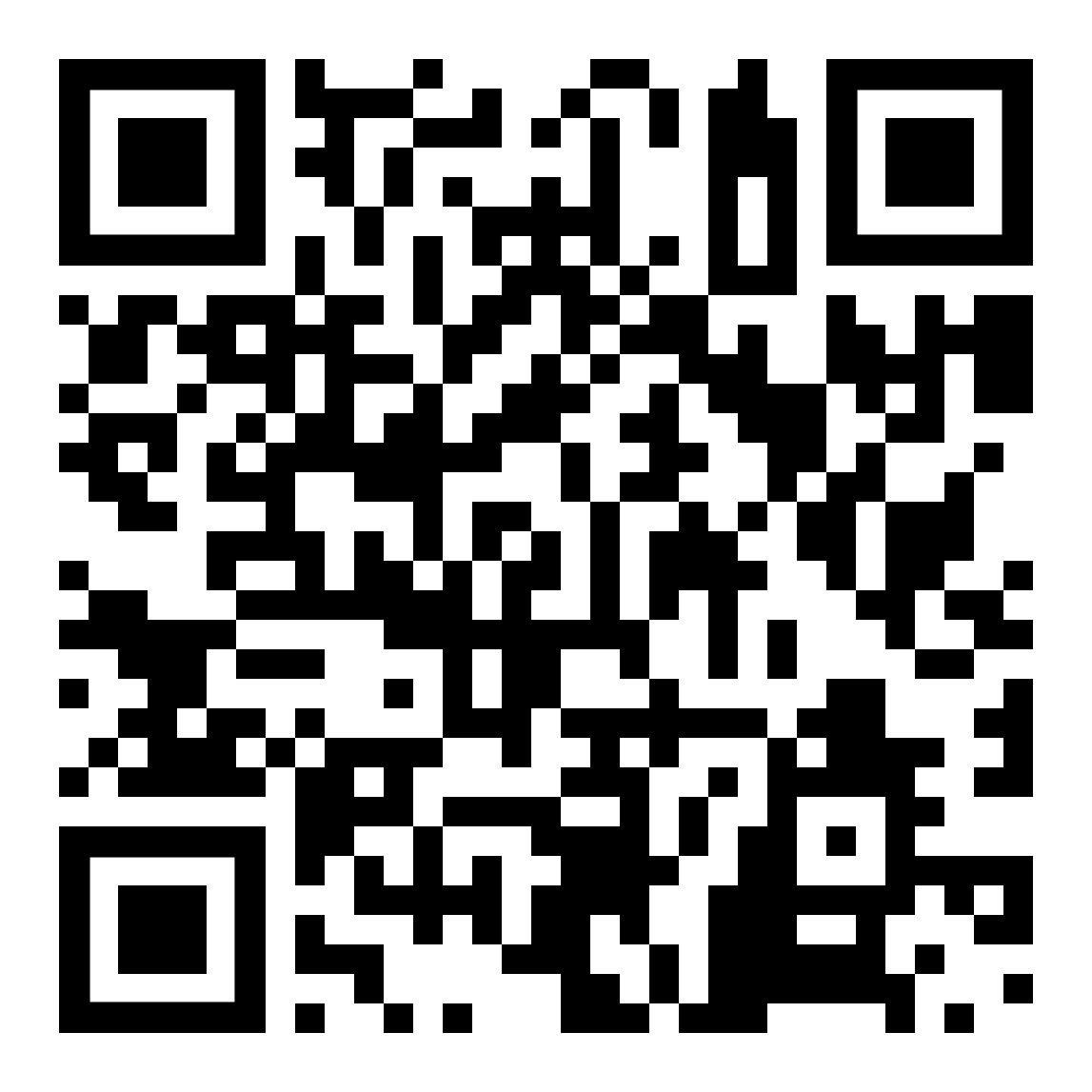 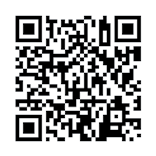 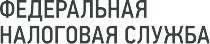 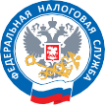 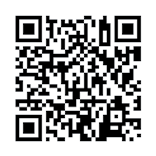 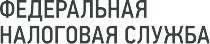 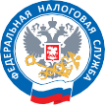 